Inspiring Communities Fund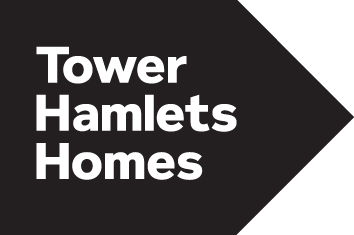 Application FormReturn by email to community.partnerships@thh.org.ukOr post to the Financial Health Centre, Raynham House, Massingham Street, E1 4EBAre you applying for this funding as a resident of Tower Hamlets Homes or as a recognised Tower Hamlets Homes Tenant and Residents’ Associations / Community Group?2. If you are a community group, do we have a copy or your constitution?   YES        NO   	If not, please provide a copy of your constitution with your application.2a) If you are a registered charity, please supply your charity number 3. Contact details (of the person we should contact regarding the project).4. What is the name of your project?5. What is your project?6. How do you know it is needed?7. What will it achieve?8. How many THH residents will benefit (and how will you ensure this)?9. Please state when you plan to run the project.10. To assess, monitor and evaluate the success of the project, THH has a specific form to be completed. You will need to provide evidence of how you publicised the project, those attending/ benefiting (e.g. attendance register); receipts; a case study and photographs. See the Inspiring Communities Fund guidance notes for more information.11. Who will benefit directly from the project?  Click all that apply.12. Outline the project budget:14. Please use the space below to provide any further information if required.15. Confirmation of Resident Support. Please provide details of at least 3 residents of Tower Hamlets Homes confirming their support of the proposed project outlined in this application from.  These supporters must not be relatives and will need to be actively involved in this project. Resident 1:FULL NAME:		ADDRESS		SIGNED		DATE			Resident 2:FULL NAME:	ADDRESS		SIGNED		DATE			Resident 3:FULL NAME:	ADDRESS		SIGNED		DATE			16. Bank Account Details.Please provide details of the bank account to which the payment of the grant will be made. This should be an account of a formally constituted community group.If you are an individual resident applying for this funding, then you will need to provide the details of a recognised Tower Hamlets Homes Tenant and Residents’ Associations / Community group who will support your application (you will need to ask them to complete questions 19, 20 and 21) and provide their account details below.  They will receive any funding on your behalf and help you to spend and account for the money.Name of account holder:		Bank/building Society Name:Billing address:				Account Number:			Sort Code:				Only complete this page if you are applying as an individual resident or community group without a bank account.17. Contact details of the community group supporting an individual resident’s application.18. Does the above group have a Constitution?  If yes, please provide a copy.YES             NO    19. Declaration of sponsor organisation.I confirm that the community group outlined in question 17 above will act as sponsor organisation to the applicant named in question 3 above.  We agree to receive the funding on behalf of the applicant named in question 3 above and help them spend and account for the money.  This will be done in using our own financial and monitoring systems whilst adhering to the financial protocols and procedures of Tower Hamlets Homes.Signature:  (This should be the person named in question 17 of this document)FULL NAME				On behalf of ORGANISATION	SIGNED				DATE					20. Declaration of applicant.The details on this form are accurate and by signing it I / we agree to:deliver the project to the best of our ability for the benefit of all local residents.be liable for recording and providing receipts for any and all expenditure arising from the delivery of this project.ensure the project is delivered in a way that encourages all local residents to participate.provide evidence of participation to the Community Partnerships Team (via a register of attendance, photographs and a case study).Signature:  (This should be the person named in question 3 of this document)FULL NAME		SIGNEDDATE			DATE			…………………………………………………………………………..21. Checklist.Please make sure you provide:Please read the Inspiring Communities Fund guidance notes and each application question carefully before you begin.  In answering each question, be as clear and concise as possible as it will help us make an informed decision about your project.SECTION 1:  About the ApplicantName of Applicant Group:Name of Applicant Group:Name of Applicant Group:Name of Applicant Group:Full name of contact person:Full name of contact person:Full name of contact person:Full name of contact person:Full postal address:Full postal address:Full postal address:Phone :Post code:E mail address:E mail address:What will be your involvement in this project?What will be your involvement in this project?What will be your involvement in this project?What will be your involvement in this project?What will be your involvement in this project?If you are applying as a community group, How long has your group been running?If you are applying as a community group, How long has your group been running?If you are applying as a community group, How long has your group been running?If you are applying as a community group, How long has your group been running?If you are applying as a community group, How long has your group been running?SECTION 2:  About the ProjectStart Date of Project:End Date of Project:If you think you will have any problem supplying these , please state why:Under 5’s5-12 year olds13-19 year olds19-25 year oldsParentsChildren with learning and or physical disabilitiesYoung people with learning and/or physical disabilitiesAdults / older people with learning and/or physical disabilitiesCarers (for people with learning and/or physical disabilities)Gay, Lesbian, Bi-sexual, Transgender groupsOlder peopleWomenYoung menYoung womenDomestic Violence survivorsReduction in crime and/or fear of crimeFaith groupsBlack and other Ethnic Minority groupsOther (give details below)SECTION 3:  About the FundingDescription of costs:Amount (£):Total cost to deliver the project:Total funding requested from THH:13. Match fundingDo you have match funding for this project?Yes     No  If yes, please give details:If yes, please give details:SECTION 4:  Additional Information and DeclarationName of Community Group:Name of Community Group:Name of Community Group:Name of Community Group:Full name of contact person:Full name of contact person:Full name of contact person:Full name of contact person:Full postal address:Full postal address:Full postal address:Phone :Post code:E mail address:E mail address:What will be your involvement in this project?What will be your involvement in this project?What will be your involvement in this project?What will be your involvement in this project?What will be your involvement in this project?How long has your group been running?How long has your group been running?How long has your group been running?How long has your group been running?How long has your group been running?Latest available audited accountsConstitution, Terms of reference, Memorandum of Association (or charity registration number)A signed declaration formA risk assessment for your projectA signed application declaration and bank details 